In accordance with VHA Directive 4721, we are required to state “The Department of Veterans Affairs did not provide you the donor, any goods or services in consideration in whole or part for your contribution.”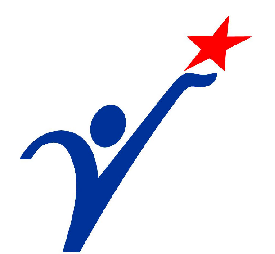 VAWNY Healthcare System VAMC DonationsVAWNY Healthcare System VAMC DonationsVAWNY Healthcare System VAMC DonationsThank you for your interest in making a donation to hospitalized veterans served  by the VA WNY Healthcare System Please complete all sections of this form; andSend to Voluntary Service, VAWNY Healthcare System, 3495 Bailey Ave. Buffalo, NY 14215.To learn more about how you can enhance the services provided to VA WNY Healthcare System’s hospitalized veterans, please contact the Volunteer Manager at 716-862-8667.Thank you for your interest in making a donation to hospitalized veterans served  by the VA WNY Healthcare System Please complete all sections of this form; andSend to Voluntary Service, VAWNY Healthcare System, 3495 Bailey Ave. Buffalo, NY 14215.To learn more about how you can enhance the services provided to VA WNY Healthcare System’s hospitalized veterans, please contact the Volunteer Manager at 716-862-8667.Thank you for your interest in making a donation to hospitalized veterans served  by the VA WNY Healthcare System Please complete all sections of this form; andSend to Voluntary Service, VAWNY Healthcare System, 3495 Bailey Ave. Buffalo, NY 14215.To learn more about how you can enhance the services provided to VA WNY Healthcare System’s hospitalized veterans, please contact the Volunteer Manager at 716-862-8667.Thank you for your interest in making a donation to hospitalized veterans served  by the VA WNY Healthcare System Please complete all sections of this form; andSend to Voluntary Service, VAWNY Healthcare System, 3495 Bailey Ave. Buffalo, NY 14215.To learn more about how you can enhance the services provided to VA WNY Healthcare System’s hospitalized veterans, please contact the Volunteer Manager at 716-862-8667.Gift Amount:  $_______________Please direct my donation to the following account:  (Check the appropriate box.)Gift Amount:  $_______________Please direct my donation to the following account:  (Check the appropriate box.)Gift Amount:  $_______________Please direct my donation to the following account:  (Check the appropriate box.)Gift Amount:  $_______________Please direct my donation to the following account:  (Check the appropriate box.)General Post Funds for Earmarked Donations1801 - SOCIAL WORK SERVICE1802 - DAY TREATMENT CENTER1804 - RECREATION FUND1807 - HOMELESS VETERANS PROGRAM1813 - ADULT DAY HEALTH CARE1820 - DISCRETIONARY, CHIEF ACCOUNT 1831 –BATAVIA GENERAL PURPOSE FUND1840 – BATAVIA HOLIDAY ACCOUNT1848 - NATIONAL GAMES ACCOUNT1860 - NURSING HOME CARE UNIT - WILLOW LODGE1930 – BATAVIA RECREATION ACCOUNT1931 - WOMENS WELLNESS CLINIC1933 - WOMEN VETERANS RESIDENTIAL PROGRAM1935 – MEN’S PTSD RESIDENTIAL TREATMENT PROGRAM1937 – NO ONE DIES ALONE1939 - R.E.S.T.1940 - VOCATIONAL PROGRAM1941 - SUBSTANCE ABUSE1942 - VISUALLY IMPAIRED FUND1944 - COMPING/SERVICE RECOVERY PROGRAMGeneral Post Funds for Earmarked Donations1801 - SOCIAL WORK SERVICE1802 - DAY TREATMENT CENTER1804 - RECREATION FUND1807 - HOMELESS VETERANS PROGRAM1813 - ADULT DAY HEALTH CARE1820 - DISCRETIONARY, CHIEF ACCOUNT 1831 –BATAVIA GENERAL PURPOSE FUND1840 – BATAVIA HOLIDAY ACCOUNT1848 - NATIONAL GAMES ACCOUNT1860 - NURSING HOME CARE UNIT - WILLOW LODGE1930 – BATAVIA RECREATION ACCOUNT1931 - WOMENS WELLNESS CLINIC1933 - WOMEN VETERANS RESIDENTIAL PROGRAM1935 – MEN’S PTSD RESIDENTIAL TREATMENT PROGRAM1937 – NO ONE DIES ALONE1939 - R.E.S.T.1940 - VOCATIONAL PROGRAM1941 - SUBSTANCE ABUSE1942 - VISUALLY IMPAIRED FUND1944 - COMPING/SERVICE RECOVERY PROGRAMGeneral Post Funds for Earmarked Donations1801 - SOCIAL WORK SERVICE1802 - DAY TREATMENT CENTER1804 - RECREATION FUND1807 - HOMELESS VETERANS PROGRAM1813 - ADULT DAY HEALTH CARE1820 - DISCRETIONARY, CHIEF ACCOUNT 1831 –BATAVIA GENERAL PURPOSE FUND1840 – BATAVIA HOLIDAY ACCOUNT1848 - NATIONAL GAMES ACCOUNT1860 - NURSING HOME CARE UNIT - WILLOW LODGE1930 – BATAVIA RECREATION ACCOUNT1931 - WOMENS WELLNESS CLINIC1933 - WOMEN VETERANS RESIDENTIAL PROGRAM1935 – MEN’S PTSD RESIDENTIAL TREATMENT PROGRAM1937 – NO ONE DIES ALONE1939 - R.E.S.T.1940 - VOCATIONAL PROGRAM1941 - SUBSTANCE ABUSE1942 - VISUALLY IMPAIRED FUND1944 - COMPING/SERVICE RECOVERY PROGRAMMy Gift is in Memory of:  ___________________________(See an explanation for each accounton the other side of this form)Donor Information:  (Provide All Information As It Appears On Your Credit Card)First Name:   _______________     Last Name:  ______________________________Address:  ____________________________________________________________City, State, Zip Code:  __________________________________________________  I wish this gift to be anonymous.Donor Information:  (Provide All Information As It Appears On Your Credit Card)First Name:   _______________     Last Name:  ______________________________Address:  ____________________________________________________________City, State, Zip Code:  __________________________________________________  I wish this gift to be anonymous.Donor Information:  (Provide All Information As It Appears On Your Credit Card)First Name:   _______________     Last Name:  ______________________________Address:  ____________________________________________________________City, State, Zip Code:  __________________________________________________  I wish this gift to be anonymous.Telephone Number:  __________-__________-__________Best Time to Call:  __________ A.M./P.M.E-mail:     ________________________________________                                                                        SIGNATURE:  ______________________________________________________                                                                        SIGNATURE:  ______________________________________________________                                                                        SIGNATURE:  ______________________________________________________                                                                        SIGNATURE:  ______________________________________________________Credit Card Information:  (Provide All Information As It Appears On Your Credit Card)Credit Card Information:  (Provide All Information As It Appears On Your Credit Card)Credit Card Information:  (Provide All Information As It Appears On Your Credit Card)Credit Card Information:  (Provide All Information As It Appears On Your Credit Card)  VISA  Mastercard  Discover  American Express  VISA  Mastercard  Discover  American ExpressCard Number:  ______________________________________________Expiration Month/Year:       /     CVV:                   (CVV is the 3-digit number on the back of your credit card.)Card Number:  ______________________________________________Expiration Month/Year:       /     CVV:                   (CVV is the 3-digit number on the back of your credit card.).